Příloha č. 7             fotodokumentace, stav silnice převáděné Jihočeskému kraji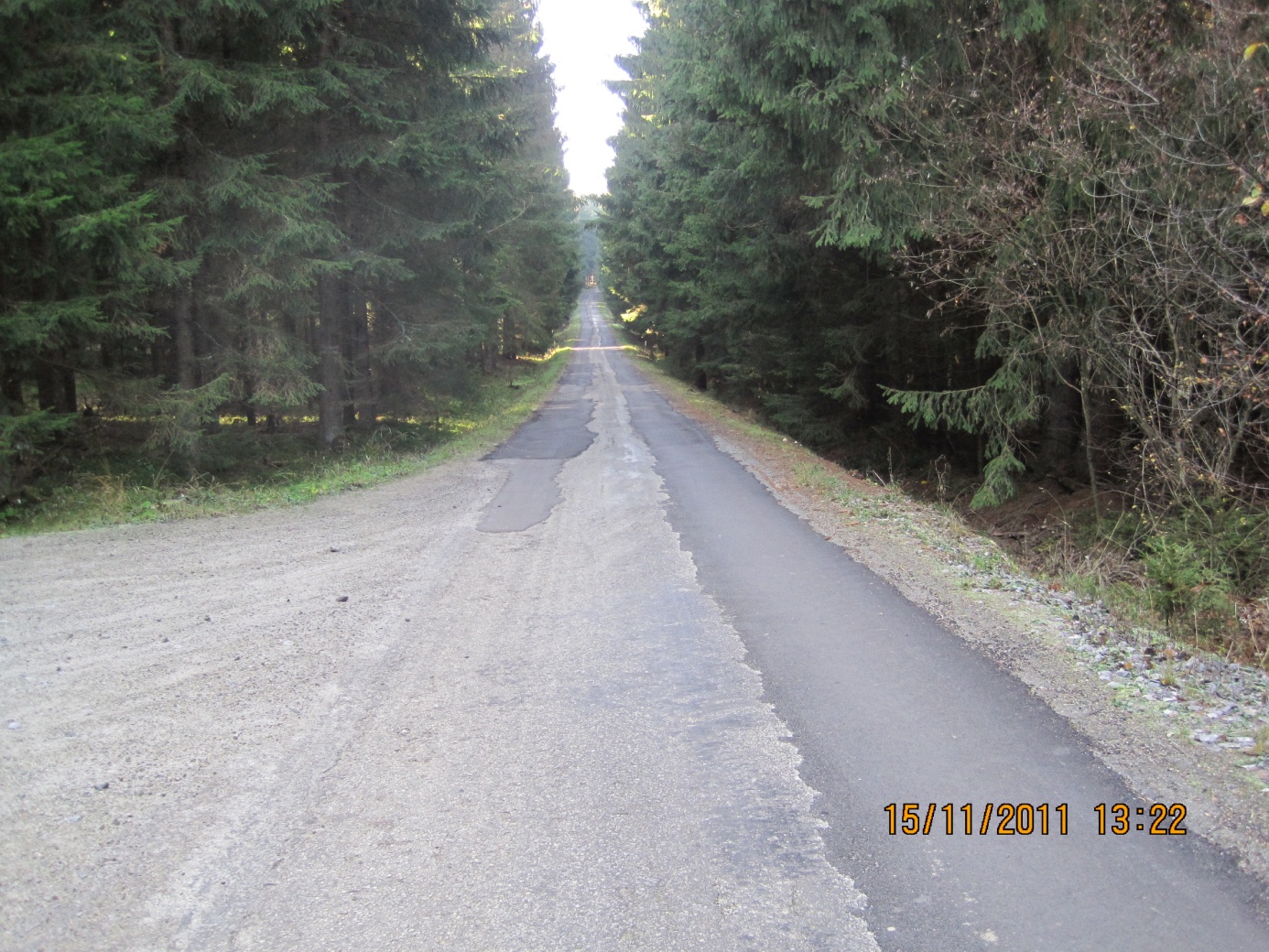 